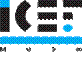 ICEF Teaching DayOctober 10, 2015Room 521515:00 – 15:20	Interview with Udara Peiris 15:20 – 15:30	Using technology for course delivery (Alexey Akhmetshin, video)15:30 – 15:45	Alla Friedman  "What is the 21st century blackboard? "15:45 – 16:00	Natalia Koliadina “How can assessment support student learning?”15:55 – 16:15	Olesya Kondrakhina: Tests for self-assessment through ICEF info system 16:15 – 16:25	Oleg Zamkov “Factors of student academic success in Econometrics” (results of econometric analysis)16:25 – 16:40	Coffee break16:40 – 16:55	Andrey Dementiev “Using Socrative to get immediate feedback from the students”.16:55 – 17:05	Dmitriy Kachalov “Delivering feedback through Google docs” 17:05 – 17:25	Kosmas Marinakis (video) and Simon Skempton on delivering feedback17:25 – 18:00	Marking exercise (in groups)18:00 – 18:20	Wrap up